Проекты-участники «Круга благотворителей».15 декабря 2020 года г.Архангельск,Проект «7 чудес Плесецкого района»Инициатор проекта: Автономная некоммерческая организация «Дом ремесел «Традиция»Руководитель проекта: Кустова МаринаИдея найти чудеса, которые бы отличали Плесецкий район от всех остальных территорий Архангельской области, зародилась еще в 2011 году и вызвала живой отклик у жителей района. В жарких общественных обсуждениях было отобрано 7 районных достопримечательностей. Среди них оказались и серебряные родники деревни Закумихинская, и Благовещенская церковь уникальной архитектуры, и лиственницы-исполины, свидетели славных дел Петра Великого. А потом трудами молодежного районного актива была создана настольная игра для детей, посвященная 7 природным и культурным диковинам земли Плесецкой.Несколько пробных экземпляров игры мгновенно разошлись по детским садам района. Но и тираж игры был совсем скромный (всего 12 штук), и сделана она была из подручных недолговечных материалов руками энтузиастов.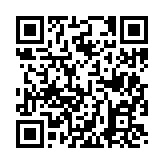 Авторы проекта планируют, доработав игру, издать ее в хорошем качестве. А также обучить команду волонтеров, которые проведут показательные игры во всех детских садах и школах Плесецкого района, куда будет передана игра. Требуется: 55 000 рублей. Средства запрашиваются на оформление и производство не менее 50 экземпляров игры. Проект «Быть услышанным»Организаторы проекта: Архангельское региональное отделение Общероссийской общественной организации инвалидов «Всероссийское  общество глухих»Руководитель проекта: Ватага СветланаМы все, в той или иной степени, используем в повседневной жизни жесты, но для людей, лишенных слуха – это, зачастую, основное средство общения. Люди с нарушением слуха, живут среди нас и рядом с нами. У них есть родные, близкие, друзья, знакомые, соседи, коллеги по работе. Они ходят в магазины, поликлиники, банки или кафе. И в наших силах сделать мир для этих людей более доступным и дружественным, если те, кто работает в этих учреждениях смогут использовать жестовый язык, хотя бы самые нужные слова.В Архангельской области силами Общества глухих проводятся курсы «Основы русского жестового языка», на которых обучаются специалисты из сфер здравоохранения, образования, культуры, социальной защиты, родственники и друзья людей с нарушением слуха, но для разговора на любом незнакомом языке нужен словарь, и жестовый язык не исключение. Такой словарь нужен и в учреждениях культуры и в организациях общественного питания и в магазинах, человек с потерей слуха, так же как любой из нас приходит туда и надеется быть «услышанным» и понятым.Еще в 2008 г. специалистами организации был разработан и издан краткий словарь русского жестового языка. Но все изданные словари закончились, поэтому пришло время переиздать этот уникальный словарь. Он может стать для многих хорошим подспорьем и надеждой найти взаимопонимание с теми, кто не слышит, но хочет быть услышанным.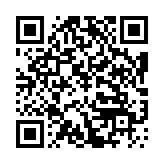 Требуется: 55 000 рублей. Средства запрашиваются на переиздание краткого словаря русского жестового языка (300 экз.)Проект «Федорова гора»Инициатор проекта: ТОС «Посадские ремесла»Руководитель проекта: Врачева МарияЕсть в Шенкурском районе небольшая деревня, в народе её называют Кремлиха, официальное название - Власьевская. Деревня раскинулась на угоре вдоль бескрайнего заливного луга. Любимым местом здешних жителей с незапамятных времен была эта широкая полоса холма, отделяющая деревню от остального мира. Вид отсюда открывается необыкновенный: на луг, озеро и тихую речку.В деревне сегодня осталось 52 жителя, половина из них – пенсионеры. В деревне нет ни магазина, ни дома культуры, ни школы.Сама собой родилась идея создать в деревне место встреч и общения, душевных разговоров и праздничных гуляний, а может, и романтических свиданий. Жители деревни собственными силами хотят облагородить пространство высокого берега вдоль луга. Поставить скамейки для отдыха, с обеих сторон оградить территорию стилизованными под бревенчатые стены русской избы информационными стендами. Разместить на стендах интересные факты славной истории Кремлихи, любовно найденные жителями в семейных архивах. Будет здесь место и для деревенских объявлений и новостей.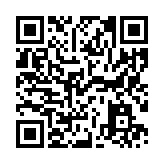 А в День деревни планируется провести открытие площадки: песни под гармонь, деревенские гулянья, радость большого совершенного сообща дела.Требуется: 55 000 рублей. Средства запрашиваются на ландшафтный дизайн и покупку материалов для оборудования площадки.